РОССИЙСКАЯ ФЕДЕРАЦИЯБЕЛГОРОДСКАЯ ОБЛАСТЬ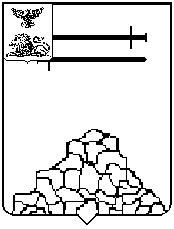 КОНТРОЛЬНО - СЧЕТНАЯ КОМИССИЯЯКОВЛЕВСКОГО ГОРОДСКОГО ОКРУГА309070, г. Строитель, ул. Ленина, д.16                                                                  тел. 8 (47244) 6-94-01ЗАКЛЮЧЕНИЕКонтрольно-счетной комиссии Яковлевского городского округа на проект решения Совета депутатов Яковлевского городского округа «О бюджете Яковлевского городского округа на 2023 год и плановый период 2024 и 2025 годов»Контрольно-счетной комиссией Яковлевского городского округа в соответствии со статьей 157 Бюджетного кодекса Российской Федерации, на основании статьи 9 Федерального закона от 7 февраля 2011 года № 6-ФЗ «Об общих принципах организации и деятельности контрольно-счетных органов субъектов Российской Федерации и муниципальных образований», статьи 9 Положения «О Контрольно-счетной комиссии Яковлевского городского округа», утвержденного решением Совета депутатов Яковлевского городского округа от 09 ноября 2021 года № 15, статьи 46 Положения «О бюджетном устройстве и бюджетном процессе в Яковлевском городском округе Белгородской области», пункта 1.6 раздела 1 плана работы Контрольно-счетной комиссии Яковлевского городского округа на 2022 год, утвержденного распоряжением председателя Контрольно-счетной комиссии Яковлевского городского округа от 27 декабря 2021 года № 24 подготовлено заключение на проект решения Совета депутатов Яковлевского городского округа                            «О бюджете Яковлевского городского округа на 2023 год и на плановый период                   2024 и 2025 годов».По результатам экспертизы проекта бюджета Яковлевского городского округа на 2023 год и плановый период 2024-2025 годов, комиссия считает, что бюджет является достоверным и обоснованным.Бюджет составлен сроком на три года – очередной финансовый год и плановый период в соответствии со статьей 169 Бюджетного кодекса Российской Федерации.Прогнозируемый общий объем доходов бюджета городского округа на 2023 год составляет – 3 016 837,0 тыс. рублей, на 2024 год – 3 234 157,9 тыс. рублей                                   и на 2025 год – 3 184 180,0 тыс. рублей. Доходы бюджета Яковлевского городского округа на 2023 год и на плановый период 2024 и 2025 годов сформированы с учетом прогнозных показателей социально-экономического развития округа, изменений бюджетного и налогового законодательства и базовых показателей по поступлению налоговых и неналоговых платежей. Прогнозирование доходов бюджета Яковлевского городского округа были произведены на базе сложившейся динамики их начислений и поступлений, ожидаемой оценки в текущем году, а также прогнозируемых показателей по фонду оплаты труда и темпам его роста, индекса-дефлятора, заключенных договоров на передачу в аренду земельных участков и имущества, действующих ставок по налоговым и неналоговым платежам, установленных льгот. В расчетах также учтены изменения налогового и бюджетного законодательства по отдельным доходным источникам.Общий объем расходов бюджета городского округа на 2023 год прогнозируется в сумме 3 075 765,6 тыс. рублей, на 2024 год – 3 287 233,5 тыс. рублей, в том числе условно утвержденные расходы в сумме 37 млн. рублей и на 2025 год – 3 234 195,2 тыс. рублей, в том числе условно утвержденные расходы в сумме 73 млн. рублей.Формирование расходной части бюджета Яковлевского городского округа на 2023-2025 годы ориентировано на реализацию «майских» Указов Президента Российской Федерации, повышение эффективности бюджетных расходов бюджетной консолидации, расширение применения проектных принципов при реализации муниципальных программ, исполнение социальных обязательств на основе принципов адресности и нуждаемости.Прогнозируемый дефицит бюджета Яковлевского городского округа на 2023 год составляет 58 928,6 тыс. рублей, на 2024 год – 53 075,6 тыс. рублей и на 2025 год – 50 015,2 тыс. рублей. Дефицит бюджета городского округа не превышает ограничение, установленное статьей 92.1. Бюджетного кодекса Российской Федерации. Проект бюджета Яковлевского городского округа на очередной 2023 год и плановый период 2024-2025 годов, сформирован по программно-целевому принципу, что соответствует части 2 статьи 179 Бюджетного кодекса Российской Федерации. Из одиннадцати муниципальных программ, по четырем программам запланировано увеличение бюджетных ассигнований.Традиционно наибольшая часть расходов в предстоящем году планируется на реализацию программы «Развитие образования в Яковлевском городском округе». В общей сумме расходов на долю данной программы приходится 1 544 671,6 тыс. рублей, 54,4 % бюджета округа.Согласно части 2 статьи 179 Бюджетного кодекса Российской Федерации муниципальные программы подлежат приведению в соответствие с решением о бюджете не позднее трех месяцев со дня вступления его в силу (до 1 апреля 2023 года).В расходной части бюджета городского округа предусмотрено создание резервного фонда Яковлевского городского округа. Расходы на резервный фонд                         в 2023 году составят 3 000,0 тыс. рублей, в 2024 году - 3 000,0 тыс. рублей, в 2025 году - 3 000,0 тыс. рублей. Это не превышает установленное статьей 81 Бюджетного кодекса Российской Федерации ограничение 3 % общего объема расходов.Бюджет дорожного фонда Яковлевского городского округа на 2023 год запланирован в сумме 122 421,0 тыс. рублей, в 2024 году – 220 261,0 тыс. рублей, в 2025 году – 34 816,0 тыс. рублей, что соответствует требованиям части 5 статьи 179.4 Бюджетного кодекса Российской Федерации.Верхний предел муниципального внутреннего долга Яковлевского городского округа на 1 января 2024 года спрогнозирован в сумме 0 тыс. рублей, на 1 января 2025 года - 0 тыс. рублей, на 1 января 2026 года - 0 тыс. рублей.Во исполнение Указа Президента Российской Федерации от 21 июля 2020 года № 474 «О национальных целях и стратегических задачах развития Российской Федерации на период до 2030 года» в Яковлевском городском округе в 2023 году планируется реализация четырех национальных проектов.Общий объем бюджетных ассигнований на исполнение публичных нормативных обязательств на 2023 год – 131 737,5 тыс. рублей; 2024 год –                           137 268,1 тыс. рублей; 2025 год – 143 356,2 тыс. рублей. Основные характеристики бюджета соответствуют требованиям основных направлений бюджетной политики городского округа, которая будет способствовать повышению эффективности бюджетной системы и качеству управления бюджетным процессом.Контрольно-счетная комиссия Яковлевского городского округа рекомендует проект решения Совета депутатов Яковлевского городского округа «О бюджете Яковлевского городского округа на 2023 год и плановый период 2024 и 2025 годов» к рассмотрению Советом депутатов Яковлевского городского округа для принятия решения.